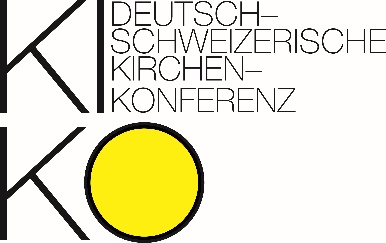 Antragsformular Finanzbeiträge KIKO 2025Antragstellende Institution:Homepage: Datum:Antrag						Betrag			CHF................................Nachfolgende Kenndaten sind von Ihnen unbedingt auszufüllen!!!			Betriebsbudget		CHF ..............................											Liquide Mittel			CHF...............................							(Kasse, Post, Bank)																										Bilanzsumme			CHF...............................																					Eigenkapital			CHF...............................																					Bewilligter Beitrag 2023	CHF..............................																					effektiv 2023													erhaltene Totalsumme	CHF...............................		Das Gesuch ist in Form einer einzigen pdf-Datei einzureichen, die folgende Dokumente in dieser Reihenfolge enthält:Antragsformular Finanzbeiträge KIKO 2025Executive Summary (bisheriges oder neues Gesuch gemäss Merkblatt)Jahresbericht 2023 (max.4 Seiten) Rechnung 2023Bilanz 2023Revisionsbericht (für die Akten der GS, kann nachgereicht werden)Budget 2024Budget Antragsjahr 2025Angabe der KontodatenLetzter Einsendetermin: 29. Februar 2024 an die Geschäftsstelle KIKO:edith.baechle@zhref.chBitte beachten Sie Punkt 11 des Grundlagenpapiers KIKOSpäter eintreffende Gesuche können nicht mehr berücksichtigt werden.